КОНСУЛЬТАЦИЯ ДЛЯ РОДИТЕЛЕЙ«Как защитить детей от вреднойинформации в сети Интернет в возрасте 6 – 7 лет»                                                         Подготовили воспитатели: Кирьянова Е.А.                                                                                                        Свистунова Е.А.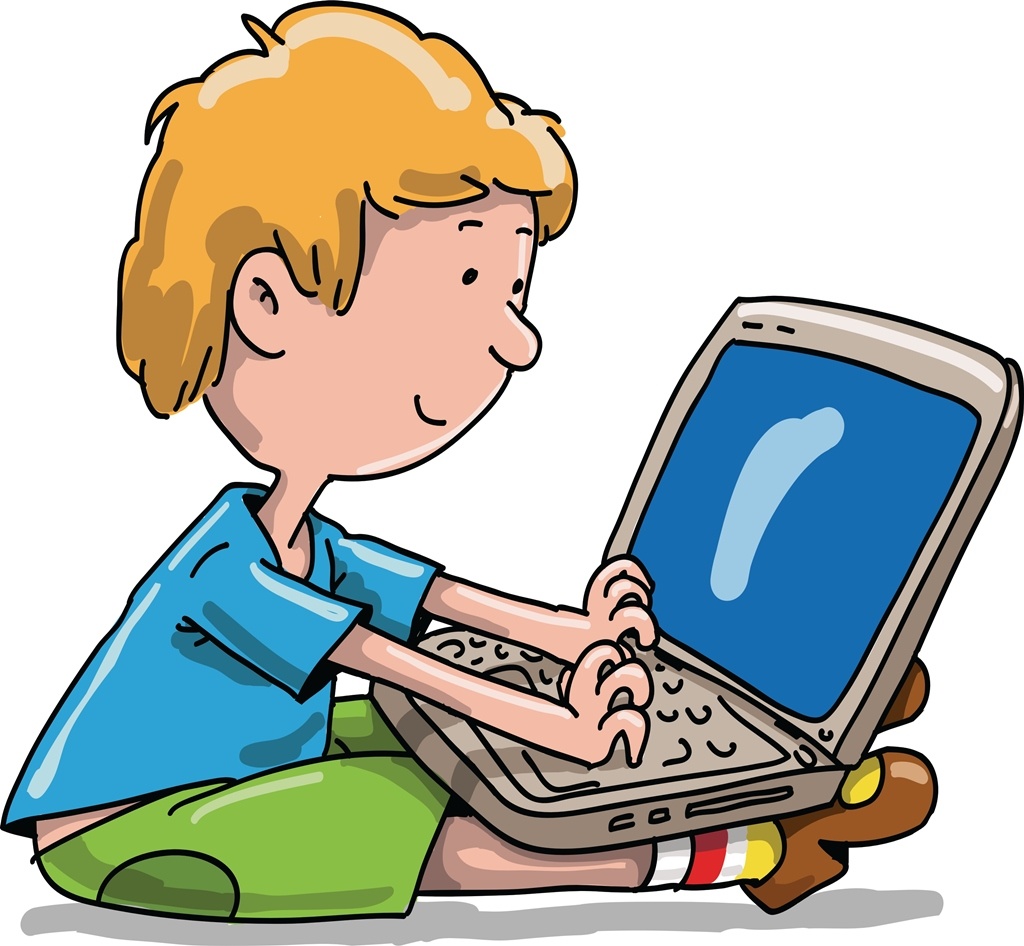 Как показали исследования, проводимые в сети Интернет, наиболее растущим сегментом пользователей являются дошкольники. Сейчас такое время, когда даже очень маленькие дети знакомы с интернетом. Что и говорить о более старших ребятах. Эта консультация посвящена возможным рискам и угрозам, которые могут возникнуть при использовании детьми интернета.В этом возрасте взрослые будут играть определяющую роль в обучении детей безопасному использованию Интернет.Для детей в возрасте от 6 до 7 лет характерен положительный взгляд на мир. Они гордятся своим умением читать и считать, а также любят делиться своими идеями. Несмотря на то, что дети в этом возрасте очень способны в использовании игр и работе с мышью компьютера, всё же они сильно зависят от Вас при поиске детских сайтов.Советы по безопасности в этом возрасте:- в таком возрасте желательно работать в Интернет только в присутствии родителей;- обязательно объясните Вашему ребёнку, что общение в Интернет – это не реальная жизнь, а своего рода игра. При этом постарайтесь направить его усилия на познание мира;- добавьте детские сайты в раздел Избранное. Создайте там папку для сайтов, которые посещают Ваши дети;- используйте средства блокирования нежелательного контента как дополнение к стандартной функции «Родительский контроль»;- научите Вашего ребёнка никогда не выдавать в Интернет информацию о себе и своей семье;- приучите Вашего ребёнка сообщать Вам о любых угрозах или тревогах, связанных с работой в сети Интернет.Даже если вы и не разрешаете ребенку сидеть, уставившись в компьютер и играть в игрушки, то очень часто не можете отказать посмотреть мультфильмы на планшете в онлайн режиме. И очень часто во время просмотра появляются всплывающие окна. Не от того что они не знают что это такое, а от большого любопытства (что в некоторых случаях не есть хорошо) они на них нажимают. Вы сами знаете, что, не всегда кликнув на ту или иную ссылку, вы попадаете на нужную страницу. Поэтому будьте бдительны и по возможности отключите в компьютерах или планшетах режим всплывающих окон. Установите опцию «Родительский контроль», о которой вы сможете узнать у своего интернет-провайдера.Еще одна ситуация связана с социальными сетями. Понятно, что в возрасте 6-7 лет ребенок еще не в состоянии сам создать аккаунт в соцсети. Но некоторые родители считают, что это модно и делают это за своего ребенка. Делать это не совсем уместно и правильно. Это все-таки дети, поэтому нужно быть осмотрительнее, выкладывая его фото в интернет. И если уж случилось так, что ребенок сам имеет доступ к аккаунту в социальных сетях, то его сразу нужно научить элементарным правилам общения в сети Интернет. Ни в коем случае не добавлять в друзья незнакомых людей. Ни кому не писать и не отсылать сообщения и/или фото с личной информацией (адрес, фото квартиры и т. д.). Это не так сложно, но поможет родителям сохранить свое спокойствие.Что касается детей более старшего возраста, то тут тем более надо быть бдительными. Ведь что в данном случае означает бдительность? Это возможность предупредить, не допустить чего либо. При активном пользовании интернетом у ребенка происходит асоциализация. Асоциализация – процесс нарушения поведения по отношению к общественным нормам. Проще говоря, ребенок словно отрешен от окружающей его действительности. Он живет в своем виртуальном мире и выходит ему оттуда совсем не хочется. Да и зачем? Ведь в интернете он не тот, кто он есть на самом деле, там ребенок может менять свой социальный статус намного быстрее и проще чем в реальности. В данном случае нужно постараться мягко и ненавязчиво (пока ситуация еще не зашла далеко) возвращать ребенка в реальность. Больше общения, прогулок, поездок и все еще можно успеть исправитьПотому, что если своевременно не среагировать на сложившуюся ситуацию с вашим ребенком, может быть поздно. Все это может привести к развитию девиантного поведения. Девиантное поведение – поступки, действия отличающиеся, не соответствующие установленным или сложившимся в данном обществе нормам.Поэтому, уважаемы родители, в выходные дни, праздники уделяйте своим детям как можно больше внимания, несмотря на занятость в современных условиях жизни. Гуляйте, играйте, пойте, танцуйте, лепите, рисуйте! В общем, делайте все, что так нравится вашему ребенку. Давая ему достаточно внимания и заботы, ему не нужно будет тянуться за признанием и ласковым словом в виртуальную реальность.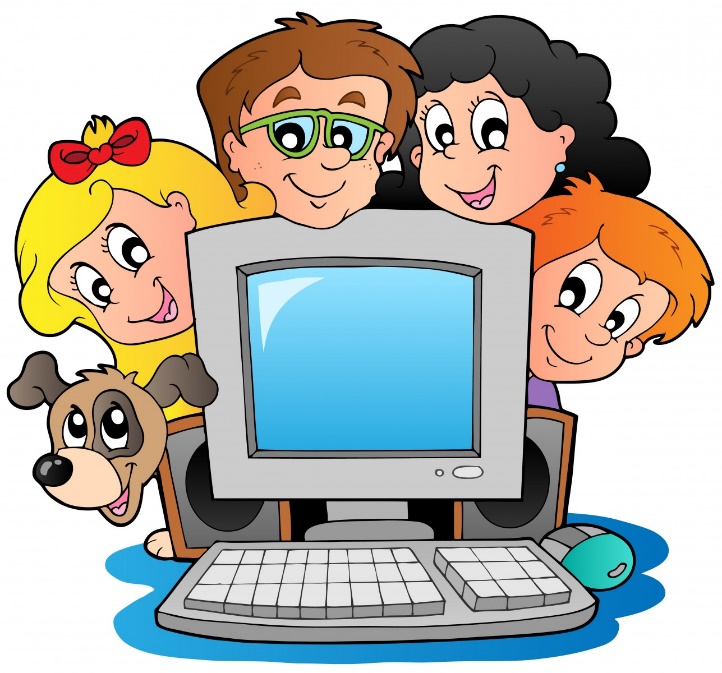 